План работы школьного спортивного клуба «ЗДОРОВЯЧОК»на 2020-2021 учебный год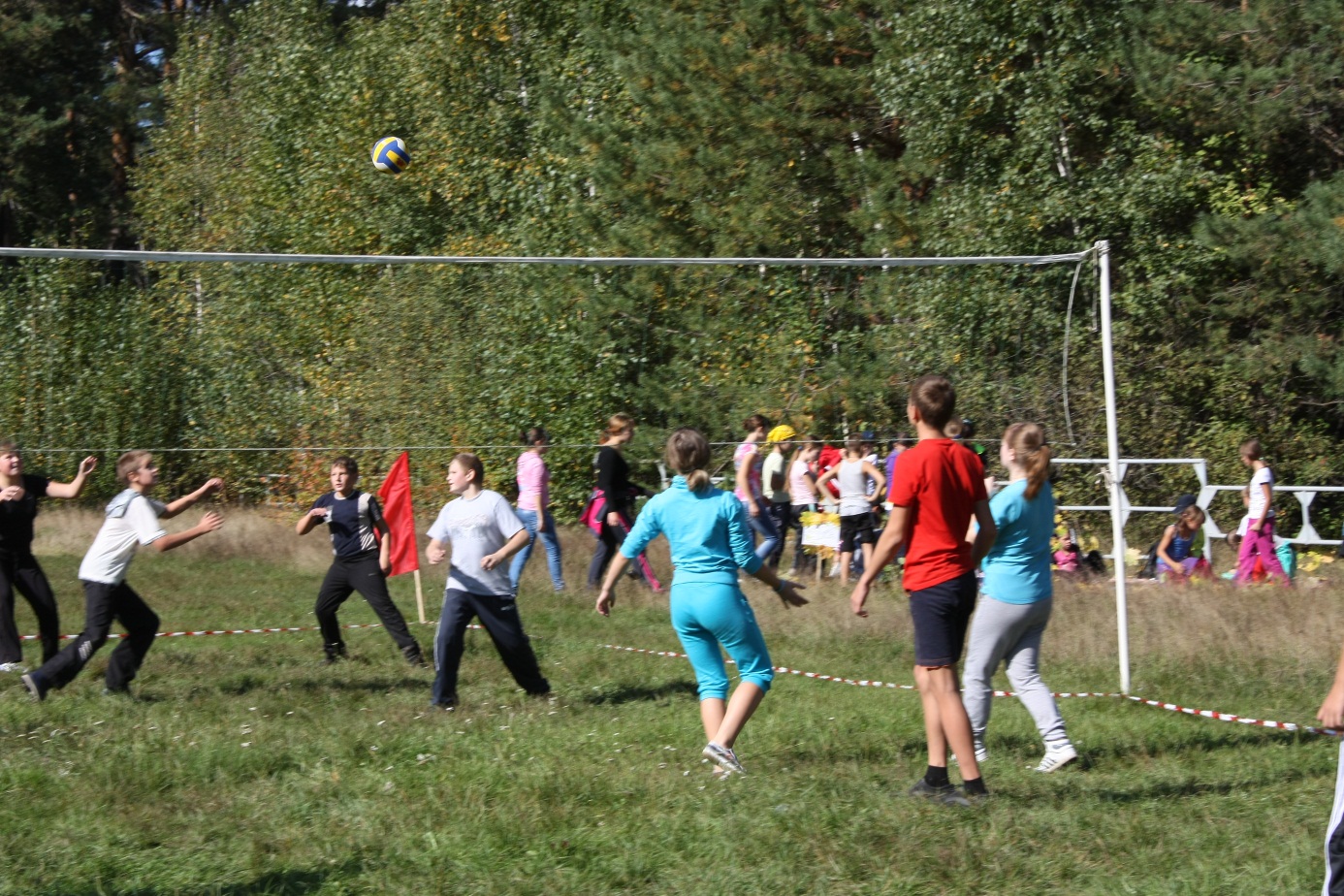 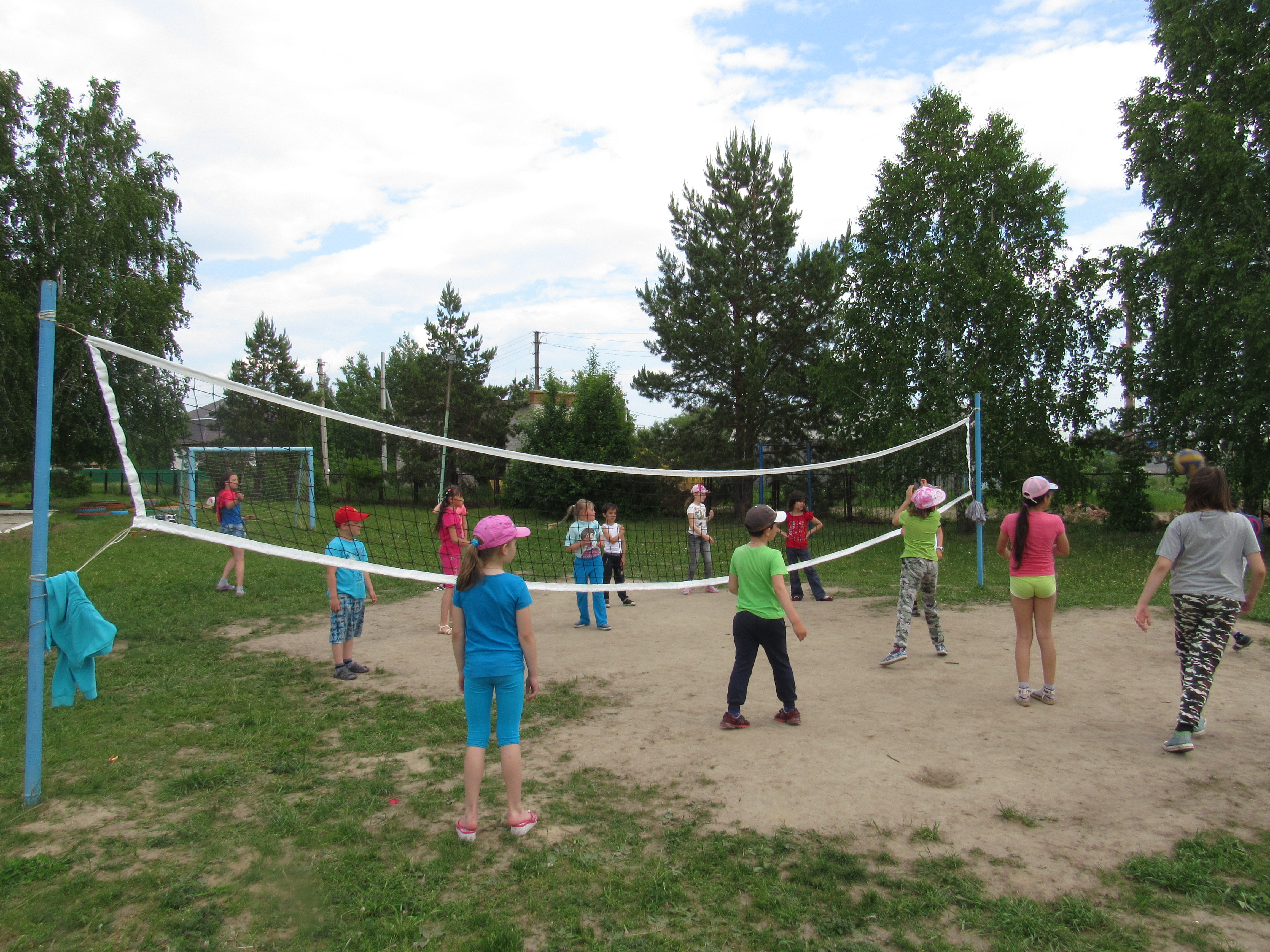 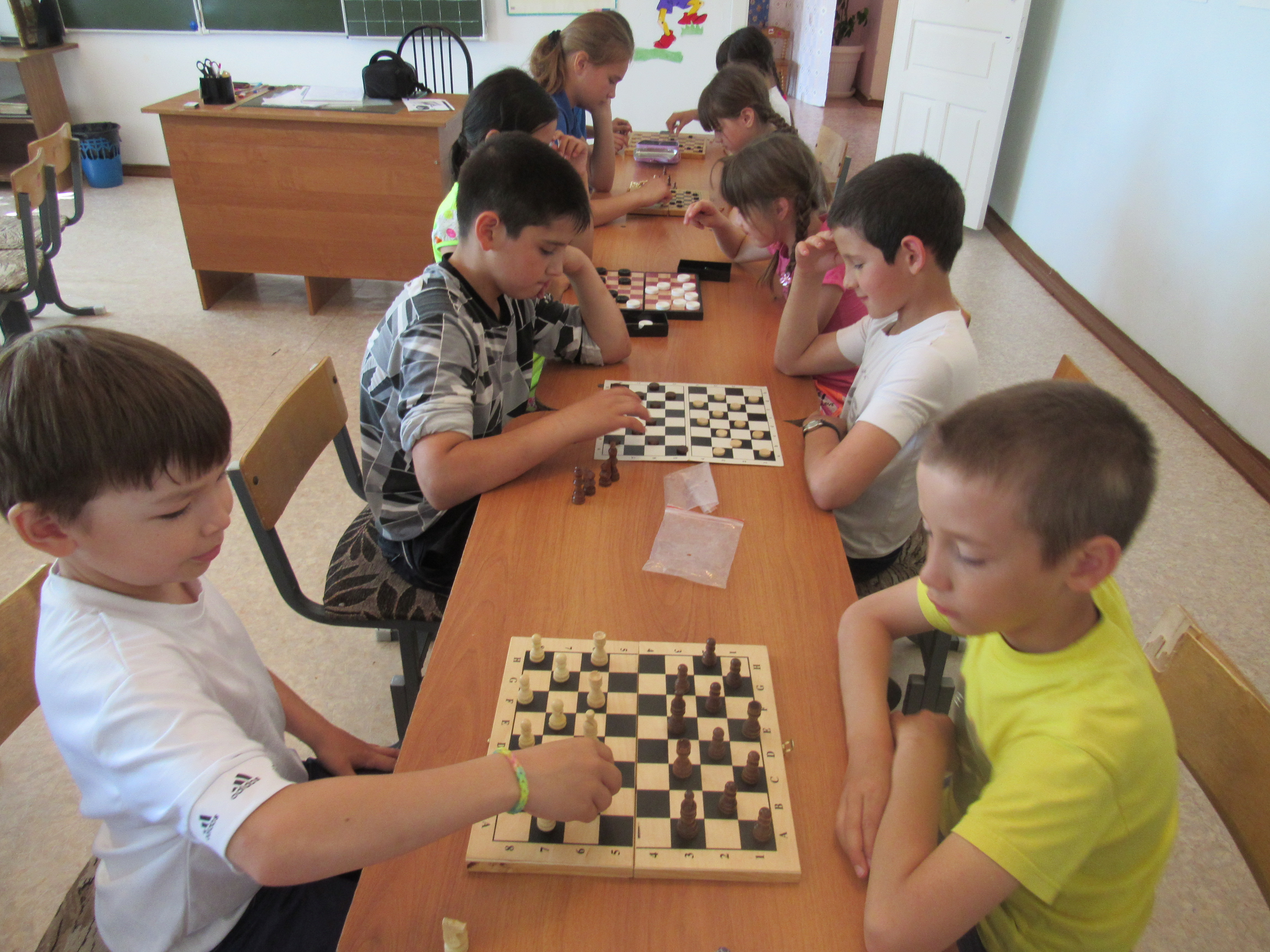 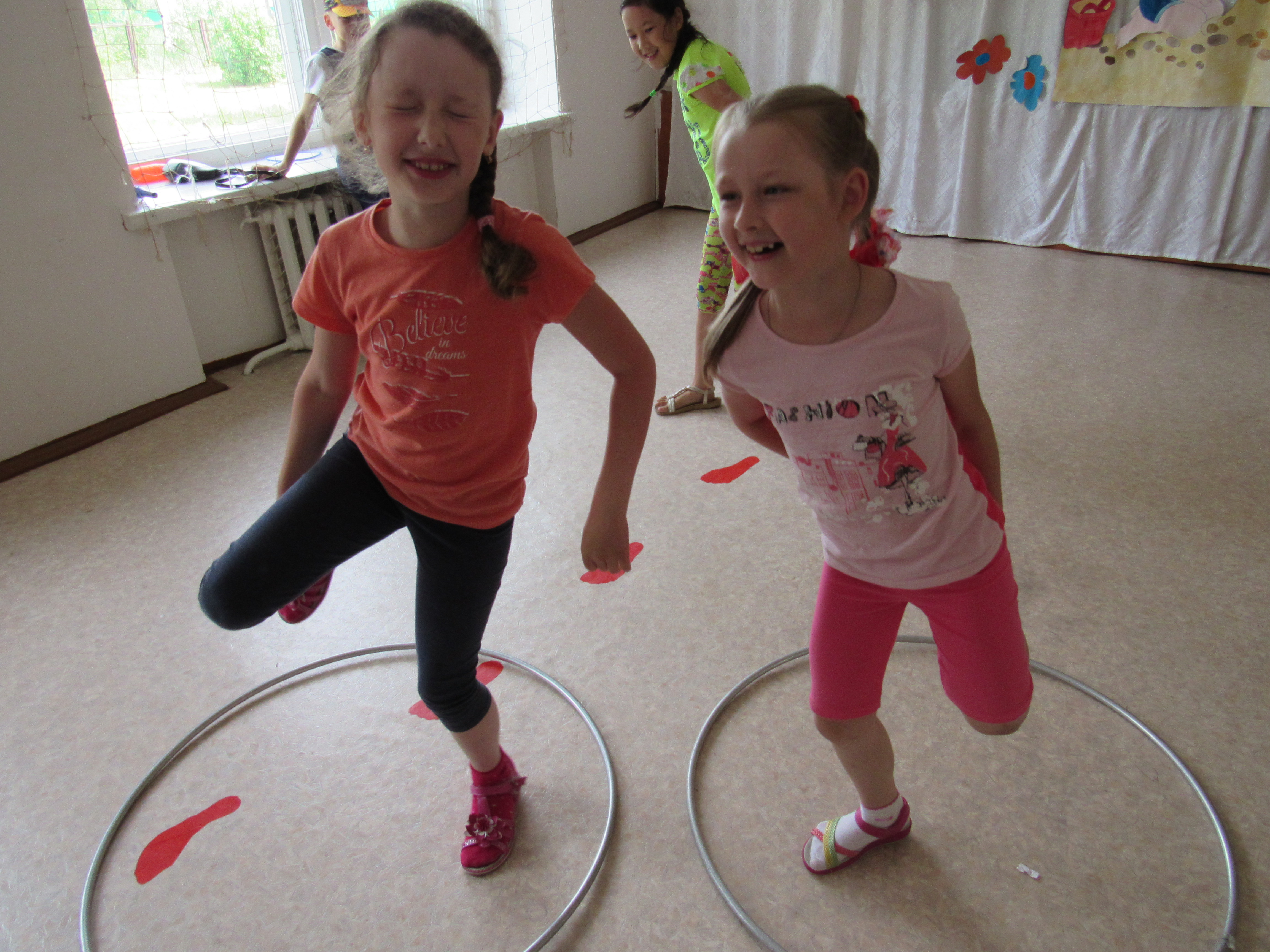 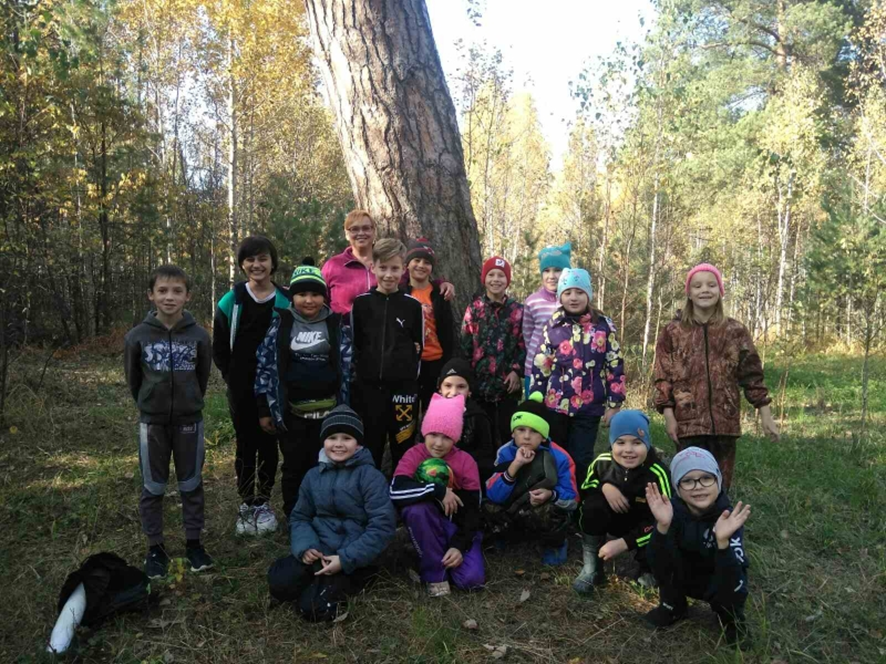 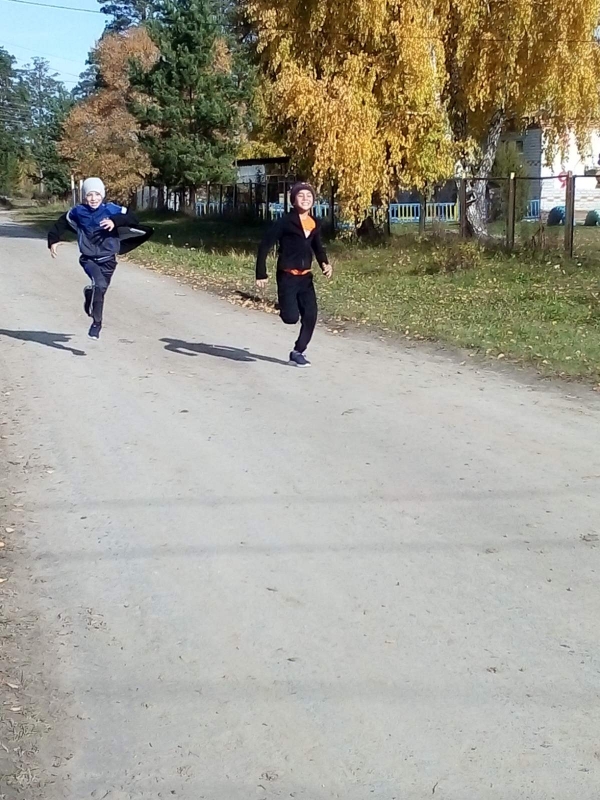 №МесяцОрганизационные мероприятияОтветственный1Сентябрь1.Запись учащихся в клуб «Здоровячок»2.Организация проведения внутришкольных соревнований по легкоатлетическому кроссу3.Организация школьного похода «Вместе весело шагать».4.Консультации для родителей по вопросам физического воспитания детей в семьесовет спортклуба,классный руководитель,родительский комитет2Октябрь 1.Подготовка и проведение школьных соревнований по «Пионерболу» 2.Контроль за проведением гимнастики и физкультминуток3. День Здоровья4. Организация и проведение подвижных игрсовет спортклуба,классный руководитель,родительский комитет3Ноябрь 1.Подготовка и проведение внутришкольного турнира по шашкам. 2. Участие в акции «Спорт- альтернатива пагубным привычкам»3. Организация пешего похода-экскурсии в лес.  4. Организация и проведение подвижных игрсовет спортклуба,классный руководитель,родительский комитет4Декабрь 1.Подготовка и проведение внутришкольного турнира по шахматам.2. Подготовка и проведение спортивного праздника (на улице) «Зимние забавы»3.Контроль за проведением гимнастики и физкультминуток4.Лыжная прогулка в зимний лессовет спортклуба,классный руководитель,родительский комитет5Январь1.Проведении инструктажа по ТБ  по зимним видам спорта.2.Организация проведения внутришкольных соревнований"Скользкий лёд"(соревнования по бегу на коньках)3.Семейный День Здоровья4. "Лыжня зовет"(соревнования юных лыжников)совет спортклуба,классный руководитель,родительский комитет6Февраль1.Подготовка и проведение военно-спортивной игры «Зарничка» 2.Контроль за проведением гимнастики и физкультминуток3. Подготовка и проведение весёлых стартов «Вместе с папой»4.Анкетирование среди учащихсясовет спортклуба,классный руководитель,родительский комитет7Март1. Консультации для родителей по вопросам физического воспитания детей в семье 2.Подготовка и проведение спортивного праздника."Молодецкие забавы" 3. Сдача контрольных нормативовсовет спортклуба,классный руководитель,родительский комитет8Апрель1.Сдача контрольных нормативов3. Мониторинг заболеваемости учащихся.2. Подготовка и проведение спортивного праздника «Быстрые, смелые, ловкие, умелые» (посвященный дню космонавтики)совет спортклуба,классный руководитель,родительский комитет9Май1.Подведение итогов года, составление плана на следующий учебный год.2. Подготовка и проведение весёлых стартов «Папа, мама, я-спортивная семья»совет спортклуба,классный руководитель,родительский комитет10Июнь1.Организация спортивно-массовой  работы в летнем лагере с дневным пребыванием детей и подростковсовет спортклуба,классный руководитель,родительский комитет